فرم نظرسنجی از دانش‌آموز در مورد عملکرد معلم 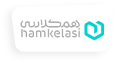 نام مدرسه:                                                                    نام درس:                                                                 تاریخ:      /       /    دانش‌آموز عزیز نظر شما درباره عملکرد معلم خود برای بهبود بخشیدن به انجام فرایند‌های کلاس درس، ارزشمند و موثر است. لطفا با پر کردن نظرسنجی در این امر ما را یاری فرمایید.وارد کردن اطلاعات زیر الزامی نیست.من ..................... به عنوان دانش‌آموز پایه .......... در مورد معلم خود، سرکار خانم / آقا ................. نظر خود را با پاسخ به سوالات زیر برای اداره‌ی بهتر کلاس درس، اعلام می‌کنم.ردیفسوالاتخیلی زیادزیادمتوسطکمخیلی کم1آموزگار تا چه اندازه  با شما رفتار صمیمانه دارد؟2آموزگار تا چه اندازه از شما می‌خواهد به صورت گروهی فعالیت کنید؟3آموزگار تا چه اندازه به شما اجازه مشارکت در تدریس را می‌دهد؟4آموزگار تا چه اندازه در زمان‌های مشخص به شما اجازه می‌دهد سوالات خود را مطرح کنید؟5آموزگار تا چه اندازه حجم مطالب درسی هر جلسه را متناسب در نظر می‌گرفت؟6آموزگار تا چه اندازه از فیلم و آموزش‌ها بصری در تدریس خود استفاده می‌کرد؟7آموزگار تا چه اندازه تکالیف مناسبی برای شما در نظر می‌گرفت؟8آموزگار تا چه اندازه از شما تحقیق و پژوهش می‌خواهد؟9آموزگار تا چه اندازه سوالات امتحانات را متناسب با مطالب گفته شده؛ طرح  می‌کند؟10آموزگار تا چه اندازه به موقع نمرات امتحانات را اعلام می‌کند؟11آموزگار تا چه اندازه با خودداری از طرح مسائل حاشیه‌ای از وقت کلاس درست استفاده می‌کند؟12آموزگار تا چه اندازه روی موضاعات درس تسلط دارد؟13آموزگار تا چه اندازه مطالب را ساده و قابل فهم آموزش می‌دهد؟14آموزگار تا چه اندازه توانایی اداره کلاس را دارد؟15آموزگار تا چه اندازه به عدالت در کلاس رفتار می‌کند؟16در مجموع تا چه اندازه از تدریس دبیر راضی هستید؟